1. КОНТАКТНЫЕ ДАННЫЕ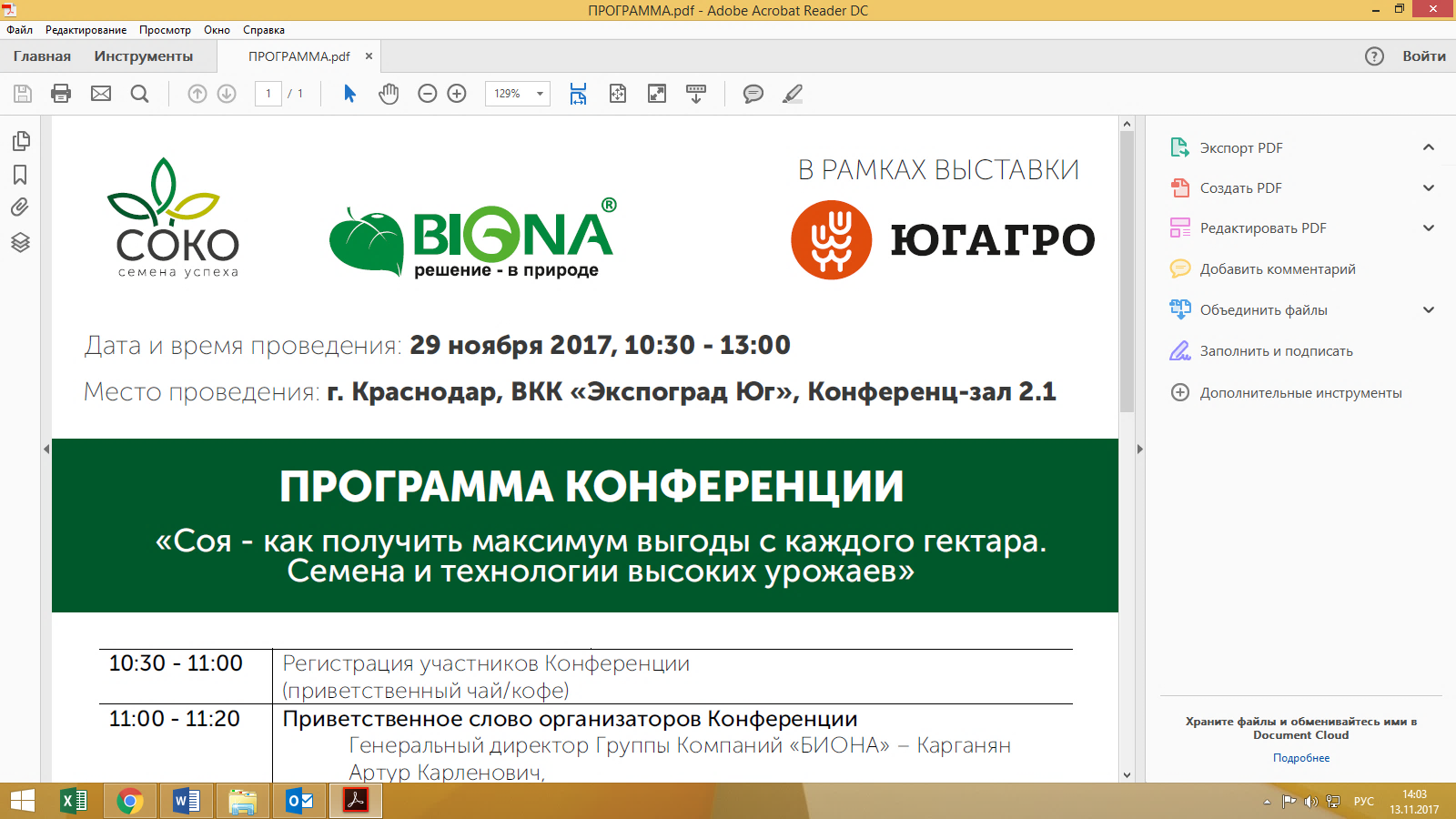 2. УКАЖИТЕ ВИД ДЕЯТЕЛЬНОСТИ ВАШЕЙ ОРГАНИЗАЦИИПроизводство сельхозпродукции (агрофирма, агрокомплекс, КФХ)Оптовая торговля сельхозпродукциейТорговля средствами агрохимии, биопрепаратамиНаучно-исследовательская деятельностьАдминистрация муниципальных образованийМЕДИАДругое ____________________________________________________3. УКАЖИТЕ ЦЕЛЬ ПОСЕЩЕНИЯ СЕМИНАРАОбразовательные цели Получение общей отраслевой информацииПокупка семян сои Другое____________________________________________________4. СЕЕТ ЛИ ВАША ОРГАНИЗАЦИЯ СОЮНет   Да, на площади _______________га.Какие сорта сои вы сеете______________________________________     _____________________________________________________________Какие биопрепараты вы используете для по сое_______________________________________________________Благодарим Вас за участие в опросе!С целью выполнения Рекомендаций Главного санитарного врача РФ по проведению профилактических мероприятий по предупреждению новой коронавирусной инфекции (COVID-19)  при осуществлении конгрессной и выставочной деятельности МР 3.1/2.1.0198-20 для проведения бесконтактной онлайн-регистраций  посетителей Дня соевого поля Липецкой области просим Вас направить заполненную анкету на e-mail: info@co-ko.ru до 7 августа 2020 г. включительно. Количество участников дня поля строго ограничено с целью соблюдения санитарных норм проведения мероприятия и сохранения социальной дистанции.При возникновении вопросов просьба обращаться по тел.: +7 (861) 275-79-00.ФИОДОЛЖНОСТЬНАЗВАНИЕ ОРГАНИЗАЦИИАДРЕС ОРГАНИЗАЦИИТЕЛЕФОН РАБОЧИЙ / СОТОВЫЙE-MAIL